OBJEDNÁVKAVOZM-2024-000546List č. 1 / 2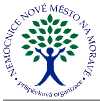 DodavatelNemocnice Nové Město na Moravě, příspěvková organizaceŽďárská 610592 31 Nové Město na MoravěIČO 00842001 DIČ CZ00842001Spisová značkaPříjemceSklad zdravotnického materiáluŽďárská 610592 31 Nové Město na MoravěFresenius Medical Care - ČR, s.r.o.Vokovice, Evropská 423/178160 00 PrahaCZECH REPUBLICIČO 45790884 DIČ CZ45790884Kód spojení dodavateleKontakt na dodavatele:Vyřizuje:	XXXXSchválil:	XXXXE-mail	XXXXTelefon	XXXXPředmětOBJEDNÁVKAVOZM-2024-000546List č. 2 / 2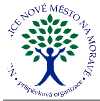 Zboží doručit v pracovní dny do 14 hodin.Razítko a podpis dodavateleRazítko a podpis odběrateleKód akce1Požadované datum dodáníZpůsob dopravyDatum vytvoření12.02.2024Způsob úhradyVytvořilXXXXDodací podmínkyZodpovědná osobaCeny jsou uváděnyS daníVlastní spojeníDatová schránkay2hrjptKód zboží dodavateleKód zbožíNázev zboží dodavateleTřída nebezpečnostiObjednáno výslednéObjednáno Skladová výsledné MJCena za jednotkuCena celkemCitrosteril 5l (EN/FR/NL)14,00 ksIIaFiltr Diasafe Plus10,00 ksIIaSet AV ONLINEplus 5008-480,00 ksIIaSet Bibag 5008 650 g464,00 ksIIbSet Twister k měření krevního průtoku100,00 ksIIaDialyzátor FX SX 10 (low flux) (20)60,00 ksDialyzátor FX CorDiax 100336,00 ksCAREset R 600826,00 ksIIaSet Bibag 5008 900 g36,00 ksIIbCena celkem bez DPHCena celkem bez DPH317 638,26CZKCelkem DPH54 322,92CZKCelkem371 961,18CZK